РОССИЙСКАЯ ФЕДЕРАЦИЯДУГДИНСКИЙ СЕЛЬСКИЙ СОВЕТ НАРОДНЫХ ДЕПУТАТОВЗЕЙСКОГО РАЙОНА АМУРСКОЙ ОБЛАСТИРЕШЕНИЕ08.12.2021                                                                                                     № 140 п. ДугдаО внесении  изменений в Правила землепользования и застройки Муниципального образования Дугдинский сельсовет Зейского района Амурской области В целях приведения земельных отношений в соответствие с действующим законодательством, руководствуясь Уставом Дугдинского сельсовета и ст. 39 ч. 9 Градостроительного кодекса РФ, с учетом результатов публичных слушаний от 06.12.2021  ,  Дугдинский сельский Совет народных депутатовРЕШИЛ:1. На карте градостроительного зонирования Правил землепользования и застройки Дугдинского сельсовета Зейского района в кадастровом квартале 28:13:240901 часть зоны инженерной инфраструктуры (ИС) заменить зоной многофункциональной застройки (ОЖ) согласно приложению;           2. Настоящее решение подлежит официальному опубликованию, обнародованию и внесению в базу данных нормативно-правовых актов органа местного самоуправления поселения. 3. Контроль исполнения настоящего Решения возложить на главу Дугдинского сельсовета.Председатель Дугдинскогосельского Совета народных депутатов                                      С.Н.ОвчинниковГлава Дугдинского сельсовета                                                    В.В.МихайловПриложениеК Решению Дугдинского ССНД от 08.12.2021 № 140Схема территориальных зон п. Дугда Зейского района Амурской области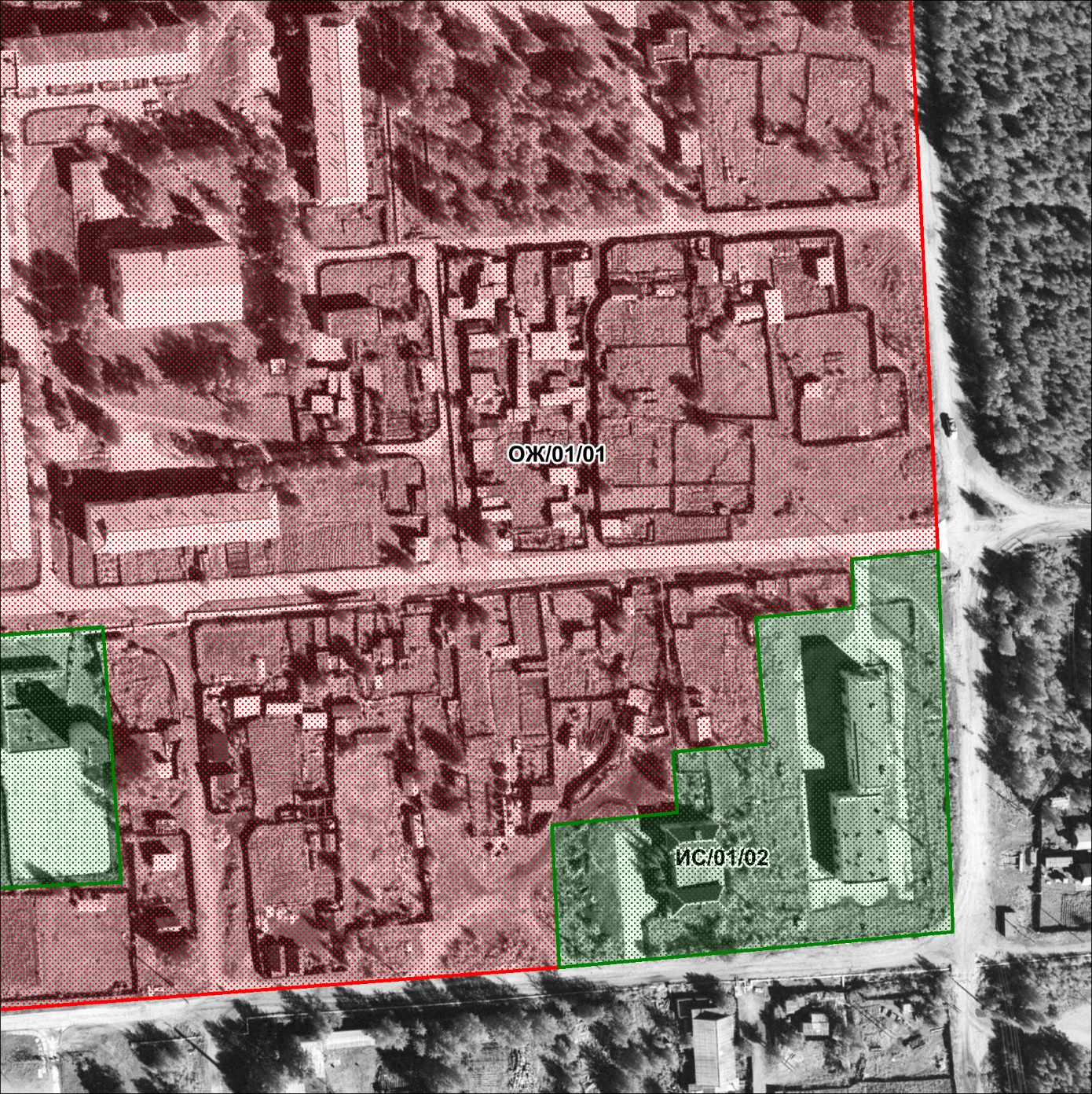 Масштаб 1: 2000	            - ОЖ зона многофункциональной застройки                              - ИС зона инженерной инфраструктуры